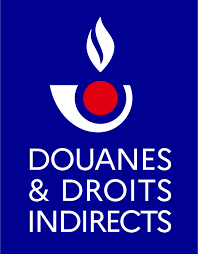 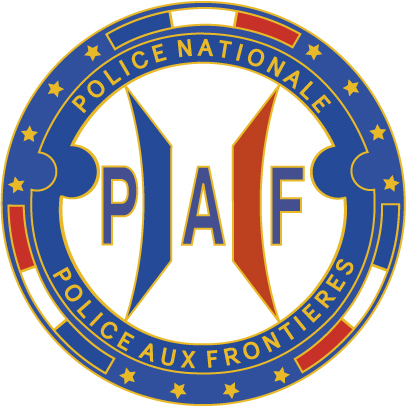 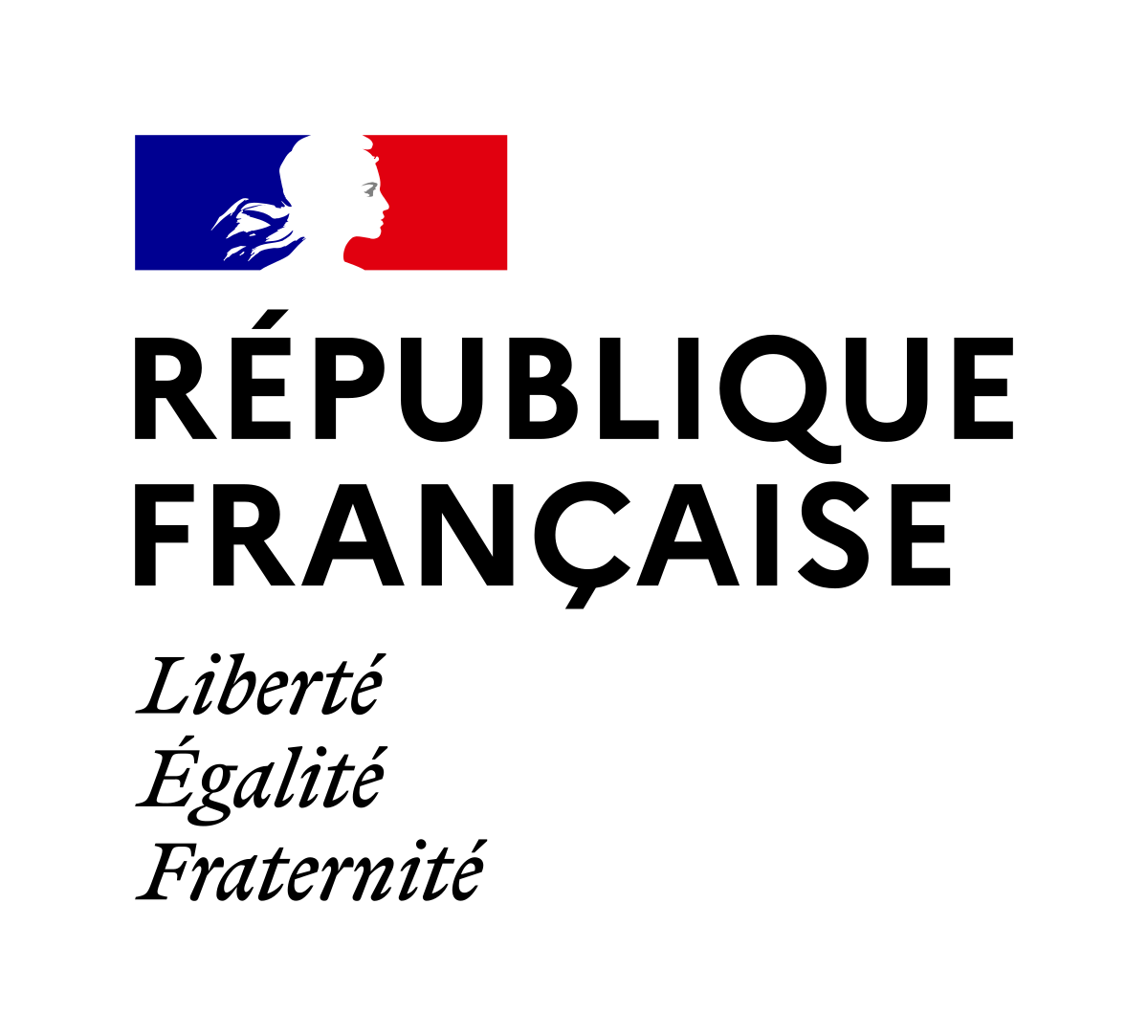 Contrôle aux frontières : Formulaire entrée / sortieNavigation de plaisance hors espace Schengen-Border control : Entering and leaving formPleasure boating outside of the Schengen areaCaractéristiques techniques du navire / Ship technical characteristics :Chef de bord, équipage et passagers / Skipper, crew and passengers’ listPartie à remplir par le gestionnaire de port / Section to be filled in by harbour master’s officePartie à remplir par le gestionnaire de port / Section to be filled in by harbour master’s officeExpéditeur : Port de plaisance de Saint-CastDestinataire : autorité garde-frontière PPF de rattachementNom : Bureau du Port – 22380 SAINT-CAST Mail : stcast.plaisance@cotesdarmor.cci.fr Téléphone : 0033 (0)2 96 81 04 43Autorité compétente : Brigade des Douanes de Saint-Brieuc Mail : bse-saint-brieuc@douane.finances.gouv.fr Téléphone : 0033 (0)9 70 27 51 54Partie à compléter par les passagers / To be filled in by passengers :□ Arrivée / Arrival□ Départ / DepartureProvenance / FromDestination / ToDate / DateHeure locale / local timeNom du navire / Ship nameLongueur / LengthPavillon / FlagN° d’immatriculation / Registration numberNature du voyage / Journey type□ commerciale / commercial  □ privée / privateNom / SurnamePrénom / NameDate de naissance / Date of birth JJ/MM/YYYYType de document d’identité / ID typeN° de document d’identité / ID numberN° de visa ou titre de séjour (le cas échéant) / Visa or resident permit number (if needed)Nationalité / NationalityNotice d’informationInformation noticeConformément aux dispositions de l’annexe VI du code frontières Schengen, les navires de plaisance en provenance ou à destination d’un pays tiers doivent faire l’objet de vérifications aux frontières.Le présent formulaire doit être complété par les chefs de bord de tout navire de plaisance en provenance ou à destination directe d’un pays situé en dehors de l’espace Schengen et arrivant exceptionnellement en dehors d’un point de passage frontalier, quelle que soit leur nationalité.Pour information, les pays membres de l’espace Schengen sont les suivants : Allemagne, Autriche, Belgique, Croatie, Danemark, Espagne, Estonie, Finlande, France, Grèce, Hongrie, Islande, Italie, Lettonie, Liechtenstein, Lituanie, Luxembourg, Malte, Norvège, Pays-Bas, Pologne, Portugal, République tchèque, Slovaquie, Slovénie, Suède, Suisse.Ce formulaire doit être transmis au gestionnaire du port :1/ A l’entrée sur le territoire :au plus tard 24 h avant l’arrivée du navire au port de plaisance, en provenance d’un pays situé hors de l’espace Schengen ;ou, lorsque le voyage dure moins de 24 h, au plus tard au moment où le navire de plaisance quitte le port du pays situé hors de l’espace Schengen. 2/ A la sortie du territoire :lorsque le navire de plaisance quitte le port pour une destination située dans un pays situé hors de l’espace Schengen.In accordance with the provisions of Annex VI of the Schengen Borders Code, pleasure boats coming from or going to a third country must be subject to border checks.The present form is to be filled in by pleasure boating skippers directly coming from outside of the Schengen area or departing to a port outside Schengen area and who exeptionnally arrive directly on the French soil outside of an official border crossing point, irrespective of nationality.For information, member states of the Schengen area are the following : Germany, Austria, Belgium, Croatia, Denmark, Spain, Estonia, Finland, France, Greece, Hungary, Island, Italy, Latvias, Liechtensein, Lithuania, Luxembourg, Malta, Norway, Netherlands, Poland, Portugal, Tchequia, Slovakia, Slovenia, Sweden, Switzerland.The form shall be transmitted by the harbour master’s office :1/ To enter the territory :at the latest twenty-four hours before arriving in the port,  coming from outside of the Schengen area ;or at the latest at the time the ship leaves the previous port, outside of the Schengen area, if the voyage time is less than twenty-four hours2/ To leave the territory :when the ship leaves the port for a destination outside the Schengen area.